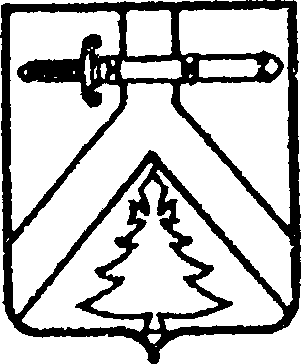 АДМИНИСТРАЦИЯ АЛЕКСЕЕВСКОГО СЕЛЬСОВЕТАКУРАГИНСКОГО РАЙОНА КРАСНОЯРСКОГО КРАЯ                    ПОСТАНОВЛЕНИЕ12.02.2021	   	           с. Алексеевка                                        №  7-пОб утверждении Порядка составления проекта местного бюджета муниципального образования Алексеевский сельсовет на очередной финансовый год и плановый период.       В соответствии со статьями 169 и 184 Бюджетного кодекса Российской Федерации администрация Алексеевского сельсовета Курагинского района ПОСТАНОВЛЯЮ:1.Утвердить прилагаемый Порядок составления проекта местного бюджета Алексеевского сельсовета на очередной финансовый год и плановый период. 2. Контроль за выполнением настоящего постановления оставляю за собой. 3. Настоящее постановление  вступает в силу с момента подписания и подлежит официальному опубликованию в газете «Алексеевские вести».Глава                                                                        Алексеевского сельсовета                                             М.В.РоманченкоУтвержден                                                                                                   постановлением  администрации                                                                                         Алексеевского   сельсовета                                                                              от 12.02.2021 № 7-пПоложение о  порядкесоставления проекта местного бюджета муниципального образования Алексеевский сельсовет на очередной финансовый год и плановый период(далее – Порядок) Общее положение 1.1. При формировании проекта местного бюджета муниципального образования Алексеевский сельсовет (далее – проект местного бюджета) на очередной финансовый год и плановый период администрация муниципального образования Алексеевского сельсовета (далее – администрация муниципального образования): - составляет проект местного бюджета на очередной финансовый год и плановый период, вносит на рассмотрение в Алексеевский сельский Совет депутатов (далее - Совет депутатов)  проект местного бюджета, а также документы и материалы, подлежащие представлению в Совет депутатов одновременно с указанным проектом; - осуществляет оценку ожидаемого исполнения местного бюджета за текущий финансовый год; - разрабатывает и утверждает основные направления бюджетной, налоговой политики поселения на очередной финансовый год и плановый период, разрабатывает и одобряет прогноз социально-экономического развития муниципального образования на очередной финансовый год и плановый период; - разрабатывает основные характеристики (общий объем доходов, общий объем расходов, дефицита (профицита)) местного бюджета на очередной финансовый год и плановый период; - распределяет бюджетные ассигнования по кодам бюджетной классификации Российской Федерации на очередной финансовый год и на плановый период; - разрабатывает и утверждает муниципальные программы на очередной финансовый год и плановый период, вносит в них изменения; - подготавливает пояснительную записку к проекту местного бюджета; - разрабатывает проекты методик распределения и порядок предоставления межбюджетных трансфертов из местного бюджета; - разрабатывает другие прогнозно-аналитические материалы в соответствии с требованиями Бюджетного кодекса Российской Федерации. 1.2. При составлении проекта местного бюджета на очередной финансовый год и плановый период, подведомственные получатели бюджетных средств представляют в администрацию муниципального образования: а) обоснование бюджетных ассигнований; б) предложения по изменению объема и (или) структуры расходных обязательств, предложения по увеличению бюджетных ассигнований на реализацию утвержденных целевых программ, проекты нормативных правовых актов в соответствующей сфере деятельности; в) предложения к пояснительной записке к проекту решения Совета депутатов о местном бюджете в соответствующей сфере деятельности; г) другие данные и материалы, необходимые для составления проекта местного бюджета. II. Основные этапы составления проекта местного бюджета на очередной финансовый год и плановый период 2.1. Работа по составлению проекта местного бюджета на очередной финансовый год и плановый период начинается не позднее, чем за 4 месяца до начала очередного финансового года. 2.2. В срок до 15 октября текущего года администрация муниципального образования рассматривает основные направления бюджетной, налоговой политики. 2.3. В срок до 15 ноября текущего года администрация муниципального образования: 2.3.1. рассматривает прогноз социально-экономического развития сельского поселения; 2.3.2.на основе одобренного прогноза социально-экономического развития сельского поселения на очередной финансовый год и на плановый период, других прогнозно-аналитических материалов: - разрабатывает прогноз основных характеристик (общий объем доходов, общий объем расходов, дефицита (профицита)) бюджета муниципального образования; - формирует проект решения о местном бюджете на очередной финансовый год и плановый период и представляемые вместе с ним документы и материалы для внесения в Совет депутатов; - рассчитывает объем бюджетных ассигнований, направляемых на исполнение публичных нормативных обязательств; - определяет объем бюджетных ассигнований на исполнение действующих расходных обязательств; 2.4. В сроки, установленные решением Совета депутатов, но не позднее 15 ноября текущего года администрация муниципального образования вносит на рассмотрение Совета депутатов проект решения о местном бюджете. Одновременно с проектом местного бюджета в Совет депутатов администрацией муниципального образования представляются документы и материалы в соответствии со статьей 184.2 Бюджетного кодекса Российской Федерации. III. Порядок учета утвержденного в отчетном году местного бюджета при формировании проекта местного бюджета на очередной финансовый год и плановый период 3.1. Проект местного бюджета составляется на основе прогноза социально-экономического развития в целях финансового обеспечения расходных обязательств.Соответствующие параметры и показатели утвержденного местного бюджета учитываются при составлении проекта местного бюджета на очередной финансовый год и плановый период. 3.2. Администрация муниципального образования использует утвержденный в отчетном году местный бюджет путем: а) разработки доходной части местного бюджета в соответствии с утвержденными в отчетном году параметрами доходов местного бюджета на плановый период; б) утверждения объемов бюджетных ассигнований на очередной финансовый год и первый год планового периода в соответствии с параметрами местного бюджета, утвержденного в отчетном году; в) утверждения показателей программы муниципальных заимствований муниципального образования на очередной финансовый год и первый год планового периода в соответствии с параметрами программы муниципальных заимствований муниципального образования, утвержденными в отчетном году. 3.3. Показатели утвержденного в отчетном году местного бюджета при формировании проекта местного бюджета на очередной финансовый год и плановый период дополнительно уточняются в случаях: -изменения федерального, областного бюджетного и налогового законодательства; -изменения либо уточнения параметров социально-экономического развития муниципального образования на очередной финансовый год и плановый период; -изменения объемов финансовой помощи из местного бюджета Курагинского муниципального района; -изменения процентных ставок по долговым обязательствам муниципального образования, наступающим в очередном финансовом году; -изменение объема и (или) структуры расходных обязательств. 3.4. При формировании проекта местного бюджета на очередной финансовый год и плановый период в случаях необходимости внесения уточнений показателей утвержденного в отчетном году местного бюджета, предусмотренных пунктом 3.3 настоящего Порядка, структурные подразделения администрации муниципального образования в срок, установленный ежегодно утверждаемой администрацией муниципального образования методикой планирования бюджетных ассигнований местного бюджета муниципального образования на очередной финансовый год и плановый период, представляют в администрацию муниципального образования:  -предложения по уточнению бюджетных ассигнований на очередной финансовый год и первый год планового периода по соответствующим разделам, подразделам, целевым статьям, группам (группам и подгруппам) видов расходов местного бюджета;-обоснования изменений бюджетных ассигнований на очередной финансовый год и первый год планового периода. 